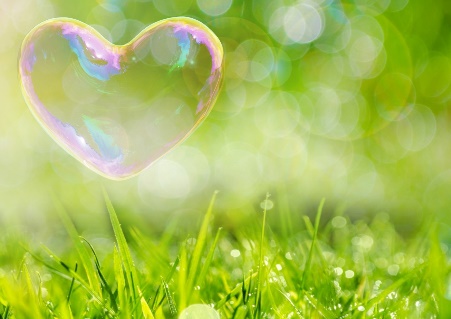 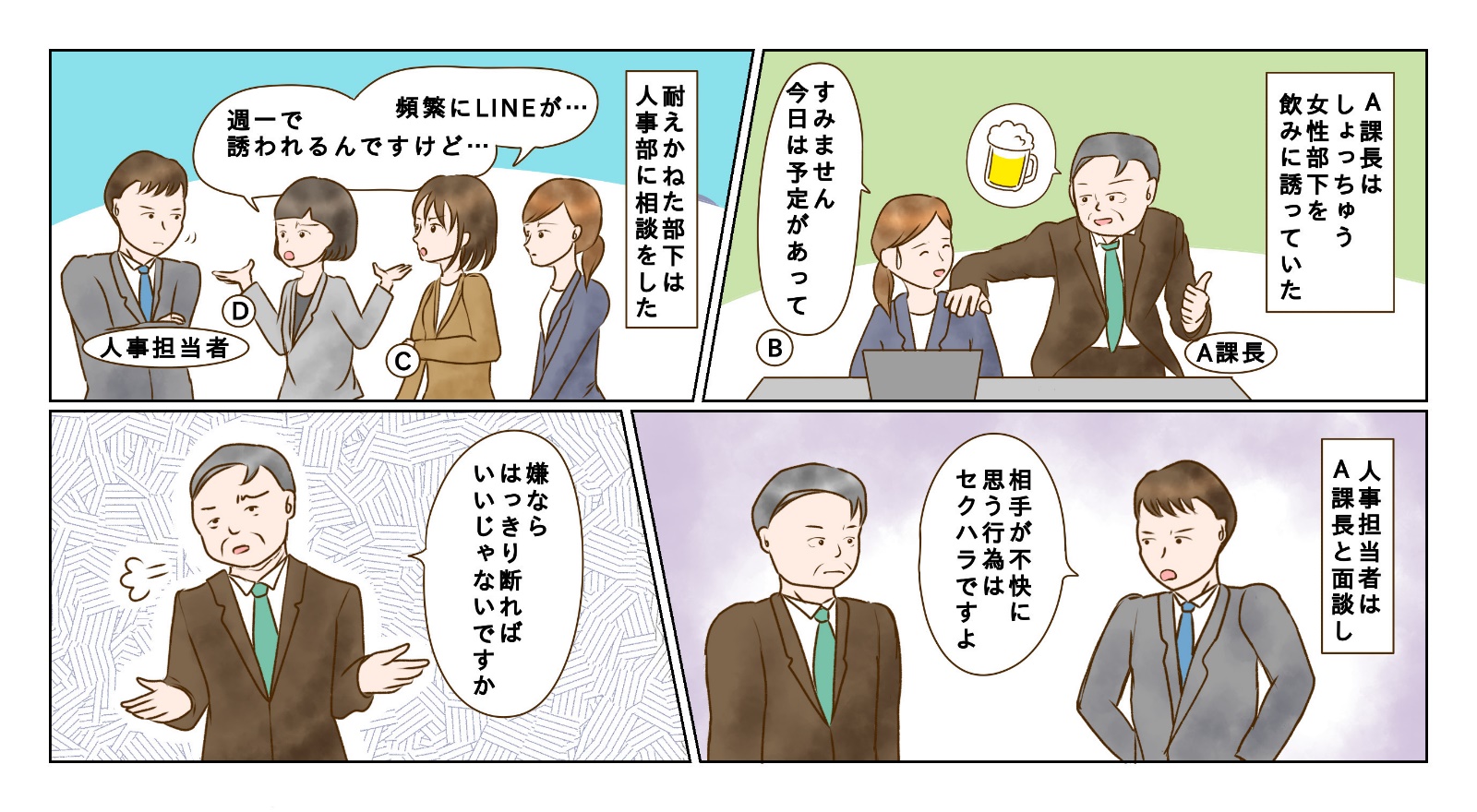 　裏面に答えがあります。皆さんは子供の頃「よく噛んで食べましょう」と教えられた経験があると思います。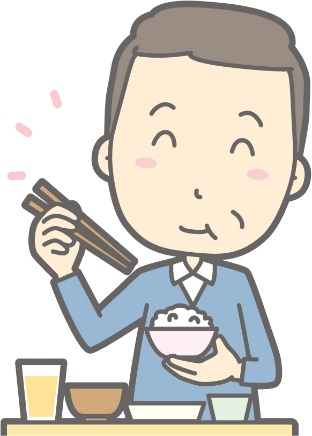 もちろん、胃腸の負担を減らすためにも、よく噛むことは大切なのですが、実は、自律神経のバランスを整える効果もあります。自律神経のバランスを最も手軽に整える方法は、一定のリズムをつくることです。よく噛むことで、一定のリズムが作られ、心地よさや落ち着きを感じるのです。また、ストレスがかかると体は緊張した状態になり、血流も悪くなります。一定のリズムで噛むことによって自律神経のバランスが整ってくると、悪化していた血流が回復するので、緊張が解けてストレスも軽減されてきます。さらに、噛むことには脳を活性化する効果もあります。よく、アスリートがガムを噛んでいる場面を見かけますが、あれも、緊張をほぐしたり、脳を活性化して集中力を保つ等の目的があるようです。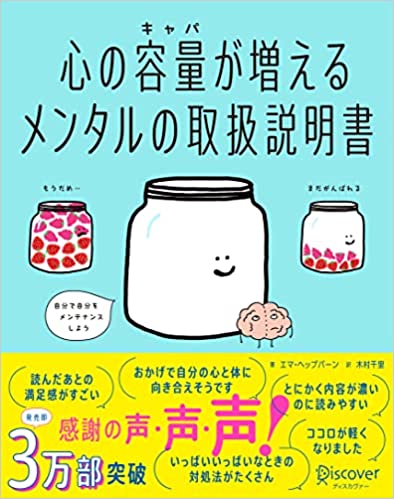 今回は、セルフケアの書籍をご紹介します。自分の心を理解し、うまく付き合うための心理学的なエビデンスに基づいた20の方法や考え方が、書き込み式のエクササイズを交えて解説されています。可愛いイラストとわかりやすい文章で書かれていますので、疲れている時でも読みやすいと思います。心をケアするために知っておきたいさまざまな考え方や、ストレスを感じた時の対処法、不安にさせる原因などのヒントがまとめられていますので、興味のある方はご一読ください。